РЕСПУБЛИКА ДАГЕСТАНРЕСПУБЛИКА ДАГЕСТАНМУНИЦИПАЛЬНОЕ БЮДЖЕТНОЕ ОБЩЕОБРАЗОВАТЕЛЬНОЕ УЧРЕЖДЕНИЕ МУНИЦИПАЛЬНОЕ БЮДЖЕТНОЕ ОБЩЕОБРАЗОВАТЕЛЬНОЕ УЧРЕЖДЕНИЕ «ДЕЛИЧОБАНСКАЯ СРЕДНЯЯ ОБЩЕОБРАЗОВАТЕЛЬНАЯ ШКОЛА»«ДЕЛИЧОБАНСКАЯ СРЕДНЯЯ ОБЩЕОБРАЗОВАТЕЛЬНАЯ ШКОЛА»368628  Дербентский район с. Деличобан  ул. Дербентская 23№   68      от  14.08.2020 г368628  Дербентский район с. Деличобан  ул. Дербентская 23№   68      от  14.08.2020 г368628  Дербентский район с. Деличобан  ул. Дербентская 23№   68      от  14.08.2020 гПриказ      «О назначении ответственных за проведение ежедневной влажной уборки».В соответствии с Санитарно-эпидемиологическими правилами СП 3.1/2.4.3598-20 «Санитарно- эпидемиологические требования к устройству, содержанию и организации работы образовательных организаций и других объектов социальной инфраструктуры для детей  в условиях распространения новой коронавирусной инфекции (COVID-19), в целях предотвращения распространения новой коронавирусной инфекцииПРИКАЗЫВАЮ:Мусаевой Г.Г.- завхозу школы - обеспечить мероприятия по ежедневной влажной уборке помещений с применением моющих и дезинфицирующих средств с обработкой всех контактных поверхностей.Назначить технический персонал (уборщиц) ответственными  за проведение ежедневной влажной уборки всех контактных поверхностей закрепленных за ними.Возложить контроль за проведением влажных уборок классных помещений тех.персоналом  на зав.кабинетами,. Общий конторль осуществляет Мусаева МГ.- завхоз школы. Контроль за исполнением приказа оставляю за собой. Директор  школы:____________________Муталимова М.Г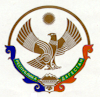 